Highland County Board of Developmental Disabilities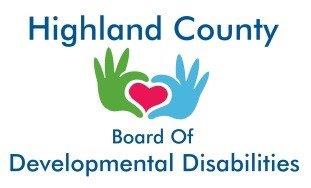 Acknowledgement of Receipt of Privacy NoticeI have received a copy of the privacy notice from Highland County Board of Developmental Disabilities.YES NOSignature of Individual Receiving Notice					DateOr Legal Guardian/Representative